Level: Gr 1Category: NumeracyTitle of Lesson: Getting to 20 Goals/Objectives: Big Idea: Number represents and describes quantity.Curricular Content: number concepts to 20Curricular Competencies: visualizing and representing number; communicating numberMaterials Needed: Any objects around the house that can be counted—toys, beans, crackers, rocks.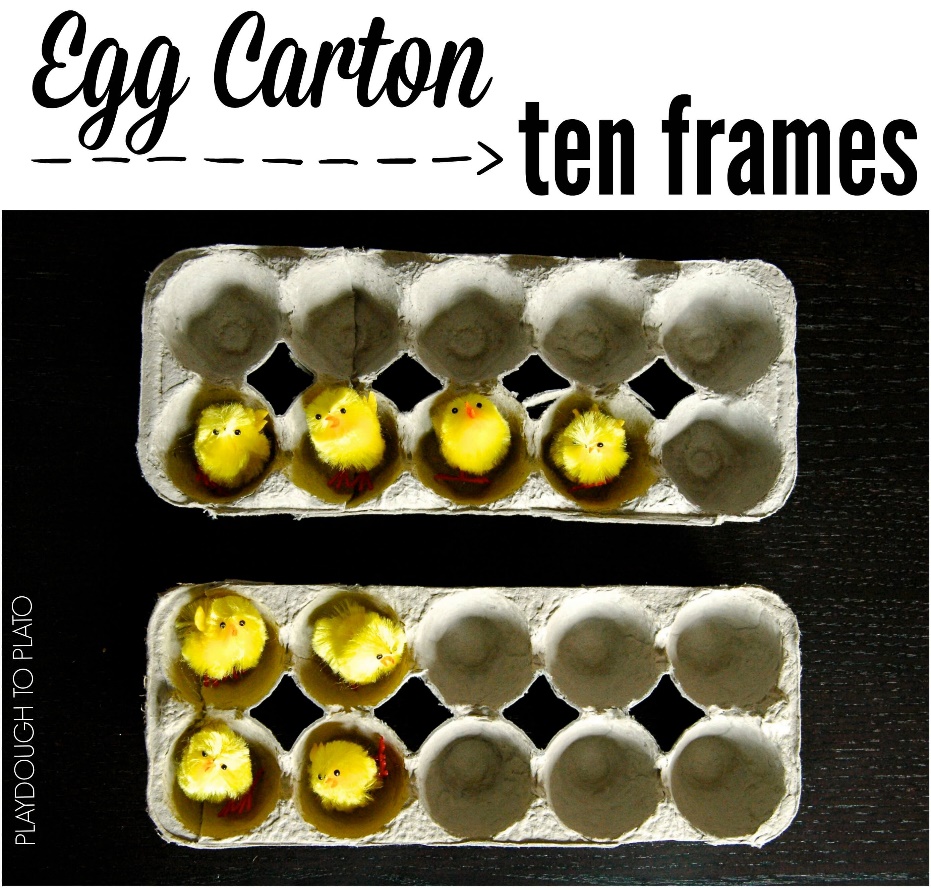 A deck of playing cardsAn egg carton with the last 2 compartments cut off to make a 10-frameTask Instructions: (Step by Step)Activity 1:  Counting—count different collections of objects in the home. Engage children in counting up to 20…extend as far as up to 100.  Count by twos.Activity 2:  10 FramesGame:  1-10 cards from a deck of cards or hand-made.  Shuffle the cards. Child draws a card, fills the 10 frame (see egg carton with end cut off, above) with that many objects (example: 6 red beads). Then child fills the 10 frame up with a contrasting object (in our example, 4 black beads). Child then finds the card representing 4, and says 6 and 4 makes 10. Challenge:  I have a horizontal ten-frame that has some counters on it. One row of the frame is full and one is not. What is the largest number I could make? What is the smallest number I could make? (Source: https://www.openmiddle.com/)Activity 3:  10-Sum-Memory Game (Source: https://mathforlove.com/)Materials: Playing cardsUse a deck of cards consisting of 2 ones or aces, 2 twos, 2 threes, 2 fours, 2 fives, 2 sixes, 2 sevens, 2 eights, and 2 nines Deal out the cards face down.Players take turns turning two cards face up.
If a player turns a pair upward and that pair sums to 10, the player puts that pair of cards in their stash and plays again.If the upward pair does not sum to 10, the player turns the cards back face down, and the next player moves.The game ends when the cards are all claimed. Whoever has the most cards wins. Activity 4:  First to 20Take turns counting up, either going up by 1 or 2.  Example:Minh: 1Zahra: 3Minh: 4Zahra:5Minh: 7…The goal is to be the person who gets to call out “20”.  Play several times.  What’s a winning strategy?Adaptations/Adjustments: (consider different environments)-Practice counting outdoors-Look at the activities in the Kindergarten Week 1 Lesson (for adaptations to 5)Extensions (Optional):-Count two different collections of objects in two different ways. Draw your collections on a piece of paper and label how many are in each collection.-Extend activities to 50 and beyond.References:Fawn NguyenSD38-Janice NovakowskiMarilyn Burns